VOOR WIE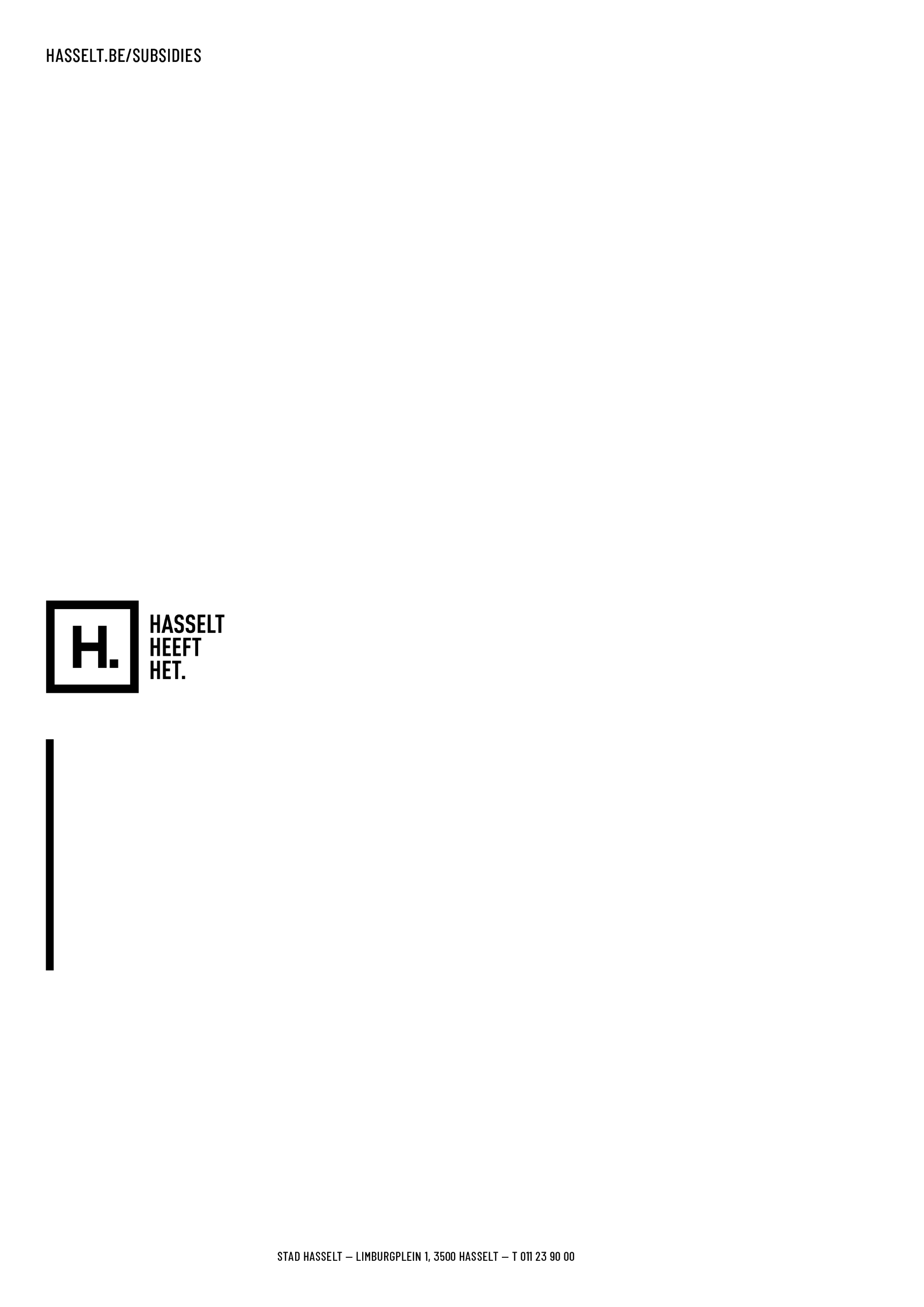 Een erkende jeugdwerkorganisatie uit Hasselt, ofEen groep van minimum 2 kinderen en/of jongeren van 6 t.e.m. 30 jaar, waarvan minstens één meerderjarig is, ofStudenten of leerlingen die afstudeer- of schoolprojecten willen organiseren.VOORWAARDENDe activiteit vindt plaats op Hasselts grondgebied.De activiteit richt zich op kinderen en/of jongeren van 3 tot 30 jaar. De activiteit is openbaar en toegankelijk voor alle kinderen en jongeren.TIMINGDe aanvraag moet ten laatste 1 maand na plaatsvinden van het evenement toekomen op jeugdsubsidies@hasselt.be. BEDRAG50% van de reinigingskost, bepaald op de officiële factuur van de firma waar de bekers werden uitgeleend, met een maximum van 100,00 euro. SUBSIDIE HERBRUIKBARE BEKERS1. CHECKLIST kruis aan indien van toepassing2. GEGEVENS ORGANISATIE3. GEGEVENS EVENEMENT4. BEWIJSMATERIAAL5. ONDERTEKENING AANVRAAG door de organisatieDoor het indienen van dit aanvraagformulier bij de dienst Jeugd verklaren wij dat alle gegevens in dit formulier naar waarheid ingevuld zijn.De schriftelijke of digitale verzenddatum geldt als bewijs van indiening.Het evenement werd aangevraagd bij de dienst Evenementen van Stad Hasselt.Het project verwerft (mogelijk) nog andere financiële ondersteuning.
Verklaar wanneer aangekruist:NAAM ORGANISATIEREKENINGNUMMER organisatieBE     BIC codeBANKREKENING OP NAAM VANSTRAAT & NUMMER organisatorPOSTCODE & GEMEENTE organisatorONDERNEMINGSNUMMER
indien van toepassing NAAM EVENEMENTDATUMBEGINUUREINDUURLOCATIEADRES LOCATIELINK facebook en/of websiteFACTUUR HERBRUIKBARE BEKERSVoeg als bijlage een kopie van de factuur van de herbruikbare bekers toe, waarop duidelijk is welke de reinigingskosten zijn.BEWIJS REKENINGHOUDEROntvang je op jaarbasis minder dan 500 euro subsidies?
Voeg een kopie van een rekeninguittreksel toe als bewijs van de rekeninghouder. Ontvang je op jaarbasis meer dan 500 euro subsidies? 
Voeg eenmalig een bankattest, opgevraagd bij je bankinstelling, toe. Dit is een schriftelijke verklaring van de bank dat een financiële rekening op naam van de organisator staat.Naam van persoon 1Naam van persoon 2